金沢市スポーツ協会 第4回 常任理事会・理事会日　時：令和元年12月6日㈮　18：30～場　所：金沢市総合体育館　第１会議室・定数報告（確認）・開会の挨拶（会長）・議長選出議　題１．金沢市スポーツ優秀選手表彰者の推薦について・・・《資料１》　　　　〔総務委員会〕　　　金沢市スポーツ優秀選手表彰規程・・・・・・・・《資料１-２》⑴　報告書の提出・・・・・・・・・・・・・・・・・〔提出１〕	　〔提出期限〕令和2年１月6日㈪ まで⑵　表彰式　 日時：令和2年2月26日㈬　16時30分　		 場所：金沢歌劇座　大集会室（２階）２．金沢市生涯スポーツ功労者・生涯スポーツ優良団体表彰者の推薦について　　〔総務委員会〕⑴　表彰要項は別紙のとおり・・・・・・・・・・・・《資料２》⑵　推薦したい該当者がおられる競技団体は「推薦書」を作成して提出〔提出期限〕令和2年１月6日㈪ まで（参考：過去の受賞者一覧）　　⑶　スポ協総務委員会で推薦→金沢市の選考委員会で決定⑷　表彰式　　日時：令和2年2月26日㈬13時30分　　　　　　　場所：金沢市役所　３．スポーツ教室・講習会等の実施報告書の提出について・・・《資料３》　　〔普及委員会〕　　　教室・講習会等の普及事業基準・・・・・・・・・・・・《資料３-１》実施報告書の提出・・・・・・・・・・・・・・・・・・〔提出２〕　　　　　〔提出期限〕令和2年1月31日㈮まで　４．新年会について・・・・・《資料４》　　　　　　　　　　　　　　　　〔金浦理事長〕出席者の報告・・・・・・・・・・・・・・・・・・・・《同封のハガキ》・日時、場所：令和2年１月23日㈭　 18時30分　金沢東急ホテル　5階ボールルーム　　・各競技団体５名以上　　　　　〔提出期限〕令和2年1月6日㈪　まで　５．スポーツ研修会について　　　・日程、場所：令和2年3月8日㈰　13時30分(予定)ANAホリデイ・イン金沢スカイ18F(予定)　　　・講師：(調整中)６．第63回（令和2年度）金沢市民スポーツ大会(金沢市民体育大会)　日程及び会場（案）について・・・・《資料５》　の競技については日程・会場　未報告　　　　　　　　　　　　　　〔競技委員会〕７．第72回（令和2年度） 石川県民体育大会　日程及び会場(案)について・・・《資料６》〔競技委員会〕令和2年年8月8日㈯・9日㈰　　野々市市　他　８．「金沢マラソン2019」について(報告) 　〔金浦理事長〕　　　　・令和元年10月27日㈰　実施　　　　・ボランティア参加者数　371名９．松本市、有田市、南砺市　都市間交流事業について(報告)　　　・松本市(鳴和台市民体育会館)　7月20・21日 　参加者103名　ﾐﾆﾊﾞｽｹｯﾄﾎﾞｰﾙ競技　　　・有田市(有田市ふるさとの川総合公園)　11月23・24日　参加者88名 　ｻｯｶｰ競技　　　・南砺市(額谷ふれあい体育館)ｽﾎﾟ少　11月17日　　　参加者81名 　卓球競技　　10．その他　　⑴　後期育成費等の支払いについて〔金浦理事長〕　1競技団体　　　50,000円　　⑵　維持会員費の納入について　　〔金浦理事長〕　11月22日依頼文発送　1月末納入期限⑶　その他　　　　　　　　　　　　　　　　　　　　 　 ・（スポーツ振興課）・（スポーツ事業団）　　　・（事務局）　　　　　年末年始：12月28日㈯～ 1月5日㈰まで休みます。・閉会の挨拶（副会長）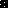 